	ПРОЕКТ                                                                                                                        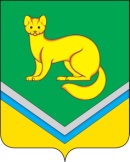     В соответствии с Федеральными законами от 03.07.2016 № 277-ФЗ «О внесении изменений в Федеральный закон «О защите прав юридических лиц и индивидуальных предпринимателей при осуществлении государственного контроля (надзора) и муниципального контроля» и Федеральный закон «О стратегическом планировании в Российской Федерации», от 14.10.2014 № 307-ФЗ «О внесении изменений в Кодекс Российской Федерации об административных правонарушениях и отдельные законодательные акты Российской Федерации и о признании утратившими силу отдельных положений законодательных актов Российской Федерации в связи с уточнением полномочий государственных органов и муниципальных органов в части осуществления государственного контроля (надзора) и муниципального контроля», от 06.04.2015 № 82-ФЗ  «О внесении изменений в отдельные законодательные акты Российской Федерации в части отмены обязательности печати хозяйственных обществ», от 01.05.2016 № 127-ФЗ «О внесении изменений в Федеральный закон «О защите прав юридических лиц и индивидуальных предпринимателей при осуществлении государственного контроля (надзора) и муниципального контроля»», постановлениями Правительства Российской Федерации  от 26.11.2015 № 1268 «Об утверждении Правил подачи и рассмотрения заявления об исключении проверки в отношении юридического лица, индивидуального предпринимателя из ежегодного плана проведения плановых проверок и о внесении изменений в постановление Правительства Российской Федерации от 30 июня . № 489», от 09.09.2016 № 892 «О внесении изменений в Правила подготовки органами государственного контроля (надзора) и органами муниципального контроля ежегодных планов проведения плановых проверок юридических лиц и индивидуальных предпринимателей», Уставом сельского поселения Унъюган, рассмотрев предложенный прокуратурой Октябрьского района модельный акт:1. Внести в приложение к постановлению Администрации сельского поселения Унъюган от 05.11.2015 № 359 «Об утверждении административного регламента исполнения муниципальной функции «Осуществление муниципального контроля за обеспечением сохранности автомобильных дорог местного значения в границах сельского поселения Унъюган» (с изменениями на 28.10.2016) следующие изменения и дополнения: 1.1. Подпункт 1.8.8  пункта 1.8. после слов «окружающей среды,» дополнить словами «объектам культурного наследия (памятникам истории и культуры) народов Российской Федерации, музейным предметам и музейным коллекциям, включенным в состав Музейного фонда Российской Федерации, особо ценным, в том числе уникальным, документам Архивного фонда Российской Федерации, документам, имеющим особое историческое, научное, культурное значение, входящим в состав национального библиотечного фонда,»;1.2. Пункт 1.8. дополнить подпунктами 1.8.15 и 1.8.16 следующего содержания:«1.8.15 выдать предписание юридическому лицу, индивидуальному предпринимателю или гражданину об устранении выявленных нарушений с указанием сроков их устранения и (или) о проведении мероприятий по предотвращению причинения вреда жизни, здоровью людей, вреда животным, растениям, окружающей среде, объектам культурного наследия (памятникам истории и культуры) народов Российской Федерации, музейным предметам и музейным коллекциям, включенным в состав Музейного фонда Российской Федерации, особо ценным, в том числе уникальным, документам Архивного фонда Российской Федерации, документам, имеющим особое историческое, научное, культурное значение, входящим в состав национального библиотечного фонда, безопасности государства, имуществу физических и юридических лиц, государственному или муниципальному имуществу, предупреждению возникновения чрезвычайных ситуаций природного и техногенного характера, а также других мероприятий, предусмотренных федеральными законами; 1.8.16 принять меры по контролю за устранением выявленных нарушений, их предупреждению, предотвращению возможного причинения вреда жизни, здоровью граждан, вреда животным, растениям, окружающей среде, объектам культурного наследия (памятникам истории и культуры) народов Российской Федерации, музейным предметам и музейным коллекциям, включенным в состав Музейного фонда Российской Федерации, особо ценным, в том числе уникальным, документам Архивного фонда Российской Федерации, документам, имеющим особое историческое, научное, культурное значение, входящим в состав национального библиотечного фонда, обеспечению безопасности государства, предупреждению возникновения чрезвычайных ситуаций природного и техногенного характера, а также меры по привлечению лиц, допустивших выявленные нарушения, к ответственности;»;1.3. Подпункт 1.10.4. пункта 1.10 после слов «Российской Федерации» дополнить словами «. Журнал учета проверок должен быть прошит, пронумерован и удостоверен печатью юридического лица, индивидуального предпринимателя (при наличии печати).»;1.4. Пункт 3.11. дополнить подпунктами 3.11.1. – 3.11.3. следующего содержания:«3.11.1. Внесение изменений в ежегодный план допускается в следующих случаях:а) исключение проверки из ежегодного плана:- в связи с невозможностью проведения плановой проверки деятельности юридического лица вследствие его ликвидации, невозможностью проведения проверки индивидуального предпринимателя вследствие прекращения физическим лицом деятельности в качестве индивидуального предпринимателя;- в связи с прекращением юридическим лицом или индивидуальным предпринимателем деятельности, эксплуатации (использования) объектов защиты, объектов использования атомной энергии, опасных производственных объектов, гидротехнических сооружений и иных производственных объектов, подлежащих проверке;- в связи с изменением класса опасности подлежащего проверке опасного производственного объекта или класса гидротехнического сооружения;- в связи с изменением категории объектов, оказывающих негативное воздействие на окружающую среду, а также уровня государственного экологического надзора;- в связи с принятием органом государственного контроля (надзора), осуществляющим государственный контроль (надзор) с применением риск-ориентированного подхода, решения об отнесении деятельности юридических лиц и индивидуальных предпринимателей и (или) используемых ими производственных объектов к определенной категории риска или определенному классу (категории) опасности либо решения об изменении присвоенных им категории риска или класса (категории) опасности;- в связи с принятием органом государственного контроля (надзора) или органом муниципального контроля решения об исключении соответствующей проверки из ежегодного плана в случаях, предусмотренных статьей 26.1 Федерального закона от 26.12.2008 № 294-ФЗ «О защите прав юридических лиц и индивидуальных предпринимателей при осуществлении государственного контроля (надзора) и муниципального контроля»;- в связи с прекращением или аннулированием действия лицензии - для проверок, запланированных в отношении лицензиатов;- в связи с наступлением обстоятельств непреодолимой силы;б) изменение указанных в ежегодном плане сведений о юридическом лице или индивидуальном предпринимателе:- в связи с изменением адреса места нахождения или адреса фактического осуществления деятельности юридического лица или индивидуального предпринимателя;- в связи с реорганизацией юридического лица;- в связи с изменением наименования юридического лица, а также изменением фамилии, имени и отчества индивидуального предпринимателя.3.11.2. Решение о внесении изменений в ежегодный план проведения плановых проверок принимается главой сельского поселения Унъюган или лицом его замещающим и оформляется муниципальным правовым актом в виде постановления. 3.11.3. Сведения о внесенных в ежегодный план изменениях направляются в течение 3 рабочих дней со дня их внесения в соответствующий орган прокуратуры на бумажном носителе (с приложением копии в электронном виде) заказным почтовым отправлением с уведомлением о вручении либо в форме электронного документа, подписанного электронной подписью, а также размещаются на официальном сайте сельского поселения Унъюган в информационно-телекоммуникационной сети «Интернет» в течение 5 рабочих дней со дня внесения изменений.»;1.5. Абзац 3 пункта 3.14. изложить в новой редакции:«- наименование юридического лица или фамилия, имя, отчество индивидуального предпринимателя, проверка которых проводится, места нахождения юридических лиц (их филиалов, представительств, обособленных структурных подразделений) или места фактического осуществления деятельности индивидуальными предпринимателями;»;1.6. Подпункт 1.17.2. пункта 1.17 после слов «Поступление» дополнить словами «, в частности посредством системы,»;1.7. Абзацы 2 и 3 подпункта 1.17.2. пункта 1.17 после слов «народов Российской Федерации,» дополнить словами «музейным предметам и музейным коллекциям, включенным в состав Музейного фонда Российской Федерации, особо ценным, в том числе уникальным, документам Архивного фонда Российской Федерации, документам, имеющим особое историческое, научное, культурное значение, входящим в состав национального библиотечного фонда,»;1.8. Пункт 3.19. после слов «народов Российской Федерации,» дополнить словами «музейным предметам и музейным коллекциям, включенным в состав Музейного фонда Российской Федерации, особо ценным, в том числе уникальным, документам Архивного фонда Российской Федерации, документам, имеющим особое историческое, научное, культурное значение, входящим в состав национального библиотечного фонда,»;1.9. Пункт 3.21. после слов «окружающей среде,» дополнить словами «объектам культурного наследия (памятникам истории и культуры) народов Российской Федерации, музейным предметам и музейным коллекциям, включенным в состав Музейного фонда Российской Федерации, особо ценным, в том числе уникальным, документам Архивного фонда Российской Федерации, документам, имеющим особое историческое, научное, культурное значение, входящим в состав национального библиотечного фонда,»;1.20. Абзац 6 пункта 3.24 изложить в новой редакции:«- наименование юридического лица или фамилия, имя, отчество индивидуального предпринимателя, проверка которых проводится, места нахождения юридических лиц (их филиалов, представительств, обособленных структурных подразделений) или места фактического осуществления деятельности индивидуальными предпринимателями;»;1.21. Пункт 3.30. после слов «юридического лица,» дополнить словами «индивидуального предпринимателя (при наличии печати);»;1.22. Абзац 2 пункта 3.34. после слов «указанием сроков их устранения» дополнить словами «и (или) о проведении мероприятий по предотвращению причинения вреда жизни, здоровью людей, вреда животным, растениям, окружающей среде, объектам культурного наследия (памятникам истории и культуры) народов Российской Федерации, музейным предметам и музейным коллекциям, включенным в состав Музейного фонда Российской Федерации, особо ценным, в том числе уникальным, документам Архивного фонда Российской Федерации, документам, имеющим особое историческое, научное, культурное значение, входящим в состав национального библиотечного фонда, безопасности государства, имуществу физических и юридических лиц, государственному или муниципальному имуществу, предупреждению возникновения чрезвычайных ситуаций природного и техногенного характера, а также других мероприятий, предусмотренных федеральными законами»;1.23. Абзац 3 пункта 3.34. изложить в новой редакции:«- принять меры по контролю за устранением выявленных нарушений, их предупреждению, предотвращению возможного причинения вреда жизни, здоровью граждан, вреда животным, растениям, окружающей среде, объектам культурного наследия (памятникам истории и культуры) народов Российской Федерации, музейным предметам и музейным коллекциям, включенным в состав Музейного фонда Российской Федерации, особо ценным, в том числе уникальным, документам Архивного фонда Российской Федерации, документам, имеющим особое историческое, научное, культурное значение, входящим в состав национального библиотечного фонда, обеспечению безопасности государства, предупреждению возникновения чрезвычайных ситуаций природного и техногенного характера, а также меры по привлечению лиц, допустивших выявленные нарушения, к ответственности;»;1.24. Пункт 3.35. после слов «окружающей среде,» дополнить словами «объектам культурного наследия (памятникам истории и культуры) народов Российской Федерации, музейным предметам и музейным коллекциям, включенным в состав Музейного фонда Российской Федерации, особо ценным, в том числе уникальным, документам Архивного фонда Российской Федерации, документам, имеющим особое историческое, научное, культурное значение, входящим в состав национального библиотечного фонда,»;2. Приложение к постановлению Администрации сельского поселения Унъюган от 05.11.2015 № 359 «Об утверждении административного регламента исполнения муниципальной функции «Осуществление муниципального контроля за обеспечением сохранности автомобильных дорог местного значения в границах сельского поселения Унъюган» дополнить:2.1. разделом 6 следующего содержания:          «6. Проведение мероприятий, направленных на профилактику нарушений обязательных требований6.1. Юридическим фактом, являющимся основанием для начала административной процедуры проведения мероприятий, направленных на профилактику нарушений обязательных требований является наступление срока осуществления мероприятия по профилактике нарушений обязательных требований установленного ежегодно утверждаемой органом муниципального контроля (далее – Администрация поселения) программой профилактики нарушений:6.1.1 В целях профилактики нарушений обязательных требований Администрация поселения:1) обеспечивает размещение на официальном сайте в сети «Интернет» перечень нормативных правовых актов или их отдельных частей, содержащих обязательные требования, оценка соблюдения которых является предметом муниципального контроля, а также текстов соответствующих нормативных правовых актов;2) осуществляет информирование юридических лиц, индивидуальных предпринимателей по вопросам соблюдения обязательных требований, в том числе посредством разработки и опубликования руководств по соблюдению обязательных требований, проведения семинаров и конференций, разъяснительной работы в средствах массовой информации и иными способами. В случае изменения обязательных требований Администрация поселения подготавливает и распространяет комментарии о содержании новых нормативных правовых актов, устанавливающих обязательные требования, внесенных изменениях в действующие акты, сроках и порядке вступления их в действие, а также рекомендации о проведении необходимых организационных, технических мероприятий, направленных на внедрение и обеспечение соблюдения обязательных требований;3) обеспечивает регулярное (не реже одного раза в год) обобщение практики осуществления в соответствующей сфере деятельности муниципального контроля и размещение на официальном сайте в сети «Интернет» соответствующих обобщений, в том числе с указанием наиболее часто встречающихся случаев нарушений обязательных требований с рекомендациями в отношении мер, которые должны приниматься юридическими лицами, индивидуальными предпринимателями в целях недопущения таких нарушений;4) выдает предостережения о недопустимости нарушения обязательных требований в соответствии с частями 5 - 7 статьи 8.2 Федерального закона № 294-ФЗ «О защите прав юридических лиц и индивидуальных предпринимателей при осуществлении государственного контроля (надзора) и муниципального контроля».6.1.2. Проведение мероприятий по профилактике нарушений обязательных требований осуществляется должностными лицами, муниципальными служащими, указанными в программе профилактики нарушений.6.1.3. Мероприятия по профилактике нарушений обязательных требований осуществляются в сроки, определенные программой профилактики нарушений.6.1.4. Результатом исполнения административной процедуры проведения мероприятий, направленных на профилактику нарушений обязательных требований являются:1) проведение мероприятия по профилактике нарушений обязательных требований;2) при наличии у Администрации поселения сведений о готовящихся нарушениях или о признаках нарушений обязательных требований, содержащихся в поступивших обращениях и заявлениях (за исключением обращений и заявлений, авторство которых не подтверждено), информации от органов государственной власти, органов местного самоуправления, из средств массовой информации в случаях, если отсутствуют подтвержденные данные о том, что нарушение обязательных требований, требований, установленных муниципальными правовыми актами, причинило вред жизни, здоровью граждан, вред животным, растениям, окружающей среде, объектам культурного наследия (памятникам истории и культуры) народов Российской Федерации, безопасности государства, а также привело к возникновению чрезвычайных ситуаций природного и техногенного характера либо создало непосредственную угрозу указанных последствий, и если юридическое лицо, индивидуальный предприниматель ранее не привлекались к ответственности за нарушение соответствующих требований - объявление юридическому лицу, индивидуальному предпринимателю предостережения о недопустимости нарушения обязательных требований и предложение юридическому лицу, индивидуальному предпринимателю принять меры по обеспечению соблюдения обязательных требований, требований, установленных муниципальными правовыми актами, и уведомить об этом в установленный в таком предостережении срок Администрацию поселения.»;2.2. приложением 5 к Административному регламенту исполнения муниципальной функции «Осуществление муниципального контроля за обеспечением сохранности автомобильных дорог местного значения в границах сельского поселения Унъюган», согласно приложению.3. Постановление обнародовать и разместить на официальном сайте Администрации сельского поселения Унъюган, в информационно-телекоммуникационной сети общего пользования (компьютерной сети «Интернет»).4. Постановление вступает в силу после его обнародования.5. Контроль за исполнением постановления возложить на заместителя главы поселения по строительству и ЖКХ, заведующего отделом обеспечения жизнедеятельности и управления муниципальным имуществом Балабанову Л.В.Глава сельского поселения  Унъюган                                                               В.И. ДеркачПриложениек  постановлению Администрации сельского поселения Унъюган от ___.___.2017 №___ Приложение 5к Административному регламенту исполнения муниципальной функции «Осуществление муниципального контроля за обеспечением сохранности автомобильных дорог местного значения в границах сельского поселения Унъюган»ФОРМА ЗАЯВЛЕНИЯОБ ИСКЛЮЧЕНИИ ПРОВЕРКИ В ОТНОШЕНИИ ЮРИДИЧЕСКОГО ЛИЦА,ИНДИВИДУАЛЬНОГО ПРЕДПРИНИМАТЕЛЯ ИЗ ЕЖЕГОДНОГО ПЛАНАПРОВЕДЕНИЯ ПЛАНОВЫХ ПРОВЕРОК ЮРИДИЧЕСКИХ ЛИЦИ ИНДИВИДУАЛЬНЫХ ПРЕДПРИНИМАТЕЛЕЙ__________________________(отметка о регистрации заявления)В __________________________________________________________________________________(указывается наименование органа)ЗАЯВЛЕНИЕоб исключении проверки в отношении юридическоголица, индивидуального предпринимателя из ежегодногоплана проведения плановых проверок юридических лици индивидуальных предпринимателей на 20__ год                      от "__" ______________ 20__ г.____________________________________________________________________________________(организационно-правовая форма, наименование юридического лица, фамилия, имя, отчество (при наличии) индивидуального предпринимателя)___________________________________, ________________________________________________,(ИНН)                                                                              (ОГРН (ОГРНИП)____________________________________________________________________________________,(адрес юридического лица, адрес места жительства индивидуального предпринимателя, при необходимости также иной почтовыйадрес для связи)___________________________, ________________________________________________________,телефон                                                                                              e-mail (при наличии)относится   к   субъектам   малого  предпринимательства  в  соответствии  с критериями,  установленными  в  статье  4  Федерального  закона «О развитии малого и среднего предпринимательства в Российской Федерации», поскольку:    за   20__   год  (в  случае  осуществления  деятельности  менее  одного календарного   года   -   на  период  с  даты  государственной  регистрации__________ 20__ г.):    выручка   от   реализации   товаров  (работ,  услуг)   без   учета  НДСсоставляет (тыс. рублей) ______________________________________________________________;    средняя численность работников составляет ___________________________________________;    не   осуществляет   вид   деятельности,   перечень  которых  установлен постановлением  Правительства  Российской  Федерации от 23.11.2009 № 944  «Об  утверждении  перечня  видов деятельности в сфере здравоохранения, сфере  образования и социальной сфере, осуществляемых юридическими лицами и индивидуальными  предпринимателями,  в  отношении которых плановые проверки проводятся с установленной периодичностью»;    в отношении него не выносилось вступившее в законную силу постановление о  назначении  административного наказания за совершение грубого нарушения, определенного   в   соответствии   с   Кодексом   Российской  Федерации  об административных  правонарушениях,  или  административного наказания в виде дисквалификации  или  административного  приостановления  деятельности,  не принималось  решение  о  приостановлении  и  (или)  аннулировании лицензии, выданной  в  соответствии с Федеральным законом «О лицензировании отдельных видов   деятельности»,  либо  с  даты  окончания  проведения  проверки,  по результатам   которой  вынесено  такое  постановление  либо  принято  такое решение, прошло более 3 лет.    На основании изложенного прошу исключить из ежегодного плана проведения плановых   проверок   юридических  лиц  и  индивидуальных  предпринимателей проверку, запланированную к проведению____________________________________________________________________________________.(название органа муниципального контроля, месяц и год) <*>На осуществление взаимодействия в электронной форме (получение ответа и принятого решенияпо электронной почте)                _____________________________________.(согласен/не согласен)Перечень прилагаемых документов:__________________________________________________________________________________________________________________________________________________________________________________________________________________________________________________________________________________________________________________________________________________________________________________________________________________________________________________________________            _______________________            _________________________М.П.--------------------------------<*> Указывается в соответствии с ежегодным планом проведения плановых проверок юридических лиц и индивидуальных предпринимателей, размещенным на официальном сайте в информационно-телекоммуникационной сети «Интернет» органа государственного контроля (надзора), органа муниципального контроля, или в соответствии с ежегодным сводным планом проведения плановых проверок юридических лиц и индивидуальных предпринимателей, размещенным на официальном сайте в информационно-телекоммуникационной сети «Интернет» Генеральной прокуратуры Российской Федерации.АДМИНИСТРАЦИЯ  СЕЛЬСКОГО ПОСЕЛЕНИЯ УНЪЮГАН Октябрьского районаХанты-Мансийского автономного округа - ЮгрыПОСТАНОВЛЕНИЕот                      2017 г.                                                                                                       №     п. УнъюганО внесении изменений в постановлениеАдминистрации сельского поселения Унъюганот 05.11.2015 № 359 «Об утверждении административногорегламента исполнения муниципальной функции«Осуществление муниципального контроля за обеспечением сохранности автомобильных дорог местного значения в границах сельского поселения Унъюган»(наименование должности    руководителя   юридического лица)(подпись руководителя юридического лица,   представителя юридического лица, индивидуального предпринимателя)(инициалы, фамилия руководителя юридического лица, представителя  юридического лица, индивидуального предпринимателя)